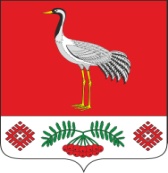 06.09.2023г. №22РОССИЙСКАЯ ФЕДЕРАЦИЯИРКУТСКАЯ ОБЛАСТЬБАЯНДАЕВСКИЙ МУНИЦИПАЛЬНЫЙ РАЙОНТУРГЕНЕВСКОЕ СЕЛЬСКОЕ ПОСЕЛЕНИЕАДМИНИСТРАЦИЯПОСТАНОВЛЕНИЕО ПРИСВОЕНИИ АДРЕСА ЗЕМЕЛЬНОМУ УЧАСТКУРуководствуясь Федеральным законом от 06.10.2003 №131-ФЗ «Об общих принципах организации местного самоуправления в Российской Федерации», Постановлением Правительства Российской Федерации от 19.11.2014 №1221 «Об утверждении Правил присвоения, изменения и аннулирования адресов», Постановлением Администрации муниципального образования «Тургеневка» от 03.11.2015 года №30 «Об утверждении Правил присвоения, изменения и аннулирования адресов», руководствуясь ст.6 п.22 Устава МО «Тургеневка» и с целью приведения в соответствие адреса объектов недвижимости, на основании заявления Парфеновой Любови Ильиничны, в результате раздела земельного участка площадью 4994 кв.м. с кадастровым номером 85:02:110101:76 - Иркутская область, Баяндаевский район, с. Тургеневка, ул. Советская, 64.ПОСТАНОВЛЯЮ:1.  Присвоить адрес земельному участку площадью 2621 кв.м. с кадастровым номером 85:02:110101:ЗУ1 – Российская Федерация, Иркутская область, Баяндаевский район, муниципальное образование «Тургеневка», с. Тургеневка, ул. Советская, земельный участок 64.2.   Присвоить адрес земельному участку площадью 2371 кв.м. с кадастровым номером    85:02:110101:ЗУ2 - Российская Федерация, Иркутская область, Баяндаевский район, муниципальное образование «Тургеневка», с. Тургеневка, ул. Советская, земельный участок 64А.3. Опубликовать данное постановление в очередном Вестнике МО «Тургеневка».Глава МО «Тургеневка»В.В. Синкевич